2. teden PNDod 30. marca do 3. aprila 2010Pozdravljeni otroci,Najpomembnejše v tem tednu je:NE POZABITE na 1. april - DAN SMEHA IN ŠAL!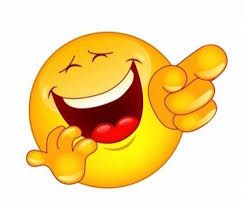 Ideje za kratkočasenje in ustvarjanje:Domač pirin kruhZajček iz nogaviceNežna odbojka z baloniSledite pouku na daljavo, lepo se imejte in ostanite zdravi,učiteljica Nives